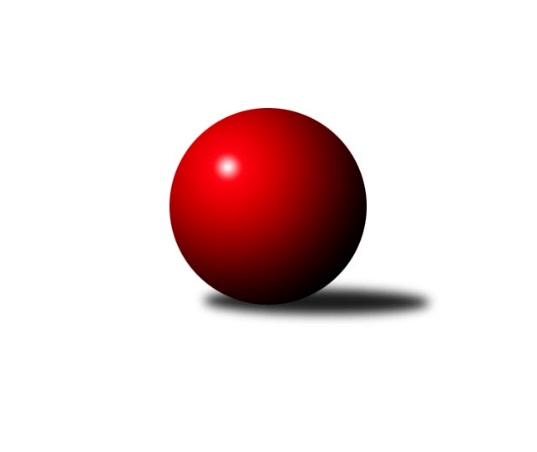 Č.3Ročník 2023/2024	10.6.2024 3. KLM D 2023/2024Statistika 3. kolaTabulka družstev:		družstvo	záp	výh	rem	proh	skore	sety	průměr	body	plné	dorážka	chyby	1.	KK Jihlava B	3	3	0	0	20.0 : 4.0 	(47.0 : 25.0)	3405	6	2275	1131	20.3	2.	TJ Sokol Slavonice	3	3	0	0	17.0 : 7.0 	(42.0 : 30.0)	3316	6	2239	1077	34	3.	TJ Centropen Dačice B	3	2	0	1	18.0 : 6.0 	(44.0 : 28.0)	3337	4	2217	1120	29.3	4.	SK Baník Ratíškovice A	3	2	0	1	14.0 : 10.0 	(39.5 : 32.5)	3327	4	2213	1114	33.7	5.	Vltavan Loučovice	3	2	0	1	11.0 : 13.0 	(35.0 : 37.0)	3280	4	2215	1065	39	6.	KK Slavoj Žirovnice	3	1	0	2	12.0 : 12.0 	(35.5 : 36.5)	3246	2	2194	1052	38.7	7.	TJ Sokol Mistřín	3	1	0	2	12.0 : 12.0 	(32.5 : 39.5)	3347	2	2262	1085	27	8.	KK Orel Telnice	3	1	0	2	10.0 : 14.0 	(28.0 : 44.0)	3206	2	2180	1026	27.3	9.	TJ Start Jihlava	3	1	0	2	9.0 : 15.0 	(39.5 : 32.5)	3276	2	2208	1068	38	10.	TJ Sokol Husovice B	3	1	0	2	8.0 : 16.0 	(31.5 : 40.5)	3170	2	2189	981	37.3	11.	TJ Loko České Budějovice	3	1	0	2	6.0 : 18.0 	(25.5 : 46.5)	3164	2	2187	977	42	12.	TJ Sokol Vracov	3	0	0	3	7.0 : 17.0 	(32.0 : 40.0)	3213	0	2161	1052	29Tabulka doma:		družstvo	záp	výh	rem	proh	skore	sety	průměr	body	maximum	minimum	1.	TJ Centropen Dačice B	2	2	0	0	15.0 : 1.0 	(34.0 : 14.0)	3445	4	3480	3410	2.	KK Jihlava B	2	2	0	0	14.0 : 2.0 	(33.0 : 15.0)	3437	4	3503	3370	3.	TJ Sokol Slavonice	2	2	0	0	12.0 : 4.0 	(28.0 : 20.0)	3217	4	3266	3168	4.	SK Baník Ratíškovice A	1	1	0	0	6.0 : 2.0 	(14.0 : 10.0)	3409	2	3409	3409	5.	KK Slavoj Žirovnice	1	1	0	0	6.0 : 2.0 	(14.0 : 10.0)	3285	2	3285	3285	6.	TJ Loko České Budějovice	1	1	0	0	6.0 : 2.0 	(13.0 : 11.0)	3202	2	3202	3202	7.	TJ Start Jihlava	1	1	0	0	5.0 : 3.0 	(14.5 : 9.5)	3330	2	3330	3330	8.	Vltavan Loučovice	1	1	0	0	5.0 : 3.0 	(14.0 : 10.0)	3289	2	3289	3289	9.	KK Orel Telnice	2	1	0	1	8.0 : 8.0 	(19.0 : 29.0)	3249	2	3270	3227	10.	TJ Sokol Husovice B	2	1	0	1	6.0 : 10.0 	(21.5 : 26.5)	3234	2	3263	3205	11.	TJ Sokol Mistřín	1	0	0	1	3.0 : 5.0 	(10.0 : 14.0)	3355	0	3355	3355	12.	TJ Sokol Vracov	2	0	0	2	5.0 : 11.0 	(21.0 : 27.0)	3332	0	3356	3308Tabulka venku:		družstvo	záp	výh	rem	proh	skore	sety	průměr	body	maximum	minimum	1.	KK Jihlava B	1	1	0	0	6.0 : 2.0 	(14.0 : 10.0)	3374	2	3374	3374	2.	TJ Sokol Slavonice	1	1	0	0	5.0 : 3.0 	(14.0 : 10.0)	3414	2	3414	3414	3.	TJ Sokol Mistřín	2	1	0	1	9.0 : 7.0 	(22.5 : 25.5)	3344	2	3353	3334	4.	SK Baník Ratíškovice A	2	1	0	1	8.0 : 8.0 	(25.5 : 22.5)	3287	2	3317	3256	5.	Vltavan Loučovice	2	1	0	1	6.0 : 10.0 	(21.0 : 27.0)	3276	2	3436	3115	6.	TJ Centropen Dačice B	1	0	0	1	3.0 : 5.0 	(10.0 : 14.0)	3229	0	3229	3229	7.	TJ Sokol Vracov	1	0	0	1	2.0 : 6.0 	(11.0 : 13.0)	3093	0	3093	3093	8.	TJ Sokol Husovice B	1	0	0	1	2.0 : 6.0 	(10.0 : 14.0)	3105	0	3105	3105	9.	KK Orel Telnice	1	0	0	1	2.0 : 6.0 	(9.0 : 15.0)	3164	0	3164	3164	10.	KK Slavoj Žirovnice	2	0	0	2	6.0 : 10.0 	(21.5 : 26.5)	3227	0	3244	3209	11.	TJ Start Jihlava	2	0	0	2	4.0 : 12.0 	(25.0 : 23.0)	3249	0	3290	3208	12.	TJ Loko České Budějovice	2	0	0	2	0.0 : 16.0 	(12.5 : 35.5)	3146	0	3180	3111Tabulka podzimní části:		družstvo	záp	výh	rem	proh	skore	sety	průměr	body	doma	venku	1.	KK Jihlava B	3	3	0	0	20.0 : 4.0 	(47.0 : 25.0)	3405	6 	2 	0 	0 	1 	0 	0	2.	TJ Sokol Slavonice	3	3	0	0	17.0 : 7.0 	(42.0 : 30.0)	3316	6 	2 	0 	0 	1 	0 	0	3.	TJ Centropen Dačice B	3	2	0	1	18.0 : 6.0 	(44.0 : 28.0)	3337	4 	2 	0 	0 	0 	0 	1	4.	SK Baník Ratíškovice A	3	2	0	1	14.0 : 10.0 	(39.5 : 32.5)	3327	4 	1 	0 	0 	1 	0 	1	5.	Vltavan Loučovice	3	2	0	1	11.0 : 13.0 	(35.0 : 37.0)	3280	4 	1 	0 	0 	1 	0 	1	6.	KK Slavoj Žirovnice	3	1	0	2	12.0 : 12.0 	(35.5 : 36.5)	3246	2 	1 	0 	0 	0 	0 	2	7.	TJ Sokol Mistřín	3	1	0	2	12.0 : 12.0 	(32.5 : 39.5)	3347	2 	0 	0 	1 	1 	0 	1	8.	KK Orel Telnice	3	1	0	2	10.0 : 14.0 	(28.0 : 44.0)	3206	2 	1 	0 	1 	0 	0 	1	9.	TJ Start Jihlava	3	1	0	2	9.0 : 15.0 	(39.5 : 32.5)	3276	2 	1 	0 	0 	0 	0 	2	10.	TJ Sokol Husovice B	3	1	0	2	8.0 : 16.0 	(31.5 : 40.5)	3170	2 	1 	0 	1 	0 	0 	1	11.	TJ Loko České Budějovice	3	1	0	2	6.0 : 18.0 	(25.5 : 46.5)	3164	2 	1 	0 	0 	0 	0 	2	12.	TJ Sokol Vracov	3	0	0	3	7.0 : 17.0 	(32.0 : 40.0)	3213	0 	0 	0 	2 	0 	0 	1Tabulka jarní části:		družstvo	záp	výh	rem	proh	skore	sety	průměr	body	doma	venku	1.	KK Slavoj Žirovnice	0	0	0	0	0.0 : 0.0 	(0.0 : 0.0)	0	0 	0 	0 	0 	0 	0 	0 	2.	TJ Start Jihlava	0	0	0	0	0.0 : 0.0 	(0.0 : 0.0)	0	0 	0 	0 	0 	0 	0 	0 	3.	TJ Sokol Vracov	0	0	0	0	0.0 : 0.0 	(0.0 : 0.0)	0	0 	0 	0 	0 	0 	0 	0 	4.	TJ Sokol Husovice B	0	0	0	0	0.0 : 0.0 	(0.0 : 0.0)	0	0 	0 	0 	0 	0 	0 	0 	5.	SK Baník Ratíškovice A	0	0	0	0	0.0 : 0.0 	(0.0 : 0.0)	0	0 	0 	0 	0 	0 	0 	0 	6.	TJ Loko České Budějovice	0	0	0	0	0.0 : 0.0 	(0.0 : 0.0)	0	0 	0 	0 	0 	0 	0 	0 	7.	KK Jihlava B	0	0	0	0	0.0 : 0.0 	(0.0 : 0.0)	0	0 	0 	0 	0 	0 	0 	0 	8.	TJ Sokol Mistřín	0	0	0	0	0.0 : 0.0 	(0.0 : 0.0)	0	0 	0 	0 	0 	0 	0 	0 	9.	KK Orel Telnice	0	0	0	0	0.0 : 0.0 	(0.0 : 0.0)	0	0 	0 	0 	0 	0 	0 	0 	10.	TJ Sokol Slavonice	0	0	0	0	0.0 : 0.0 	(0.0 : 0.0)	0	0 	0 	0 	0 	0 	0 	0 	11.	Vltavan Loučovice	0	0	0	0	0.0 : 0.0 	(0.0 : 0.0)	0	0 	0 	0 	0 	0 	0 	0 	12.	TJ Centropen Dačice B	0	0	0	0	0.0 : 0.0 	(0.0 : 0.0)	0	0 	0 	0 	0 	0 	0 	0 Zisk bodů pro družstvo:		jméno hráče	družstvo	body	zápasy	v %	dílčí body	sety	v %	1.	Michal Dostál 	TJ Sokol Slavonice 	3	/	3	(100%)	10	/	12	(83%)	2.	Petr Votava 	TJ Start Jihlava  	3	/	3	(100%)	10	/	12	(83%)	3.	Petr Janák 	TJ Centropen Dačice B 	3	/	3	(100%)	9.5	/	12	(79%)	4.	Tomáš Bártů 	TJ Centropen Dačice B 	3	/	3	(100%)	9.5	/	12	(79%)	5.	Jaroslav Matějka 	KK Jihlava B 	3	/	3	(100%)	9	/	12	(75%)	6.	Daniel Braun 	KK Jihlava B 	3	/	3	(100%)	9	/	12	(75%)	7.	Patrik Solař 	KK Slavoj Žirovnice  	3	/	3	(100%)	9	/	12	(75%)	8.	Pavel Kabelka 	TJ Centropen Dačice B 	3	/	3	(100%)	9	/	12	(75%)	9.	Josef Král 	KK Orel Telnice 	3	/	3	(100%)	7	/	12	(58%)	10.	Zbyněk Bábíček 	TJ Sokol Mistřín  	2	/	2	(100%)	7	/	8	(88%)	11.	Miroslav Kadrnoška 	TJ Sokol Slavonice 	2	/	2	(100%)	6	/	8	(75%)	12.	Miroslav Čekal 	KK Slavoj Žirovnice  	2	/	2	(100%)	5	/	8	(63%)	13.	Lukáš Novák 	KK Jihlava B 	2	/	2	(100%)	5	/	8	(63%)	14.	Miroslav Pešadík 	Vltavan Loučovice 	2	/	2	(100%)	4	/	8	(50%)	15.	Josef Gondek 	Vltavan Loučovice 	2	/	3	(67%)	9	/	12	(75%)	16.	Jaroslav Šerák 	SK Baník Ratíškovice A 	2	/	3	(67%)	8	/	12	(67%)	17.	Pavel Polanský ml.	TJ Sokol Vracov 	2	/	3	(67%)	8	/	12	(67%)	18.	Jakub Čopák 	KK Jihlava B 	2	/	3	(67%)	8	/	12	(67%)	19.	Viktor Výleta 	SK Baník Ratíškovice A 	2	/	3	(67%)	8	/	12	(67%)	20.	Ladislav Chalupa 	TJ Sokol Slavonice 	2	/	3	(67%)	7.5	/	12	(63%)	21.	Pavel Blažek 	TJ Sokol Slavonice 	2	/	3	(67%)	7	/	12	(58%)	22.	Dominik Schüller 	SK Baník Ratíškovice A 	2	/	3	(67%)	7	/	12	(58%)	23.	Martin Čopák 	KK Jihlava B 	2	/	3	(67%)	7	/	12	(58%)	24.	Dušan Rodek 	TJ Centropen Dačice B 	2	/	3	(67%)	7	/	12	(58%)	25.	Tomáš Váňa 	KK Slavoj Žirovnice  	2	/	3	(67%)	6.5	/	12	(54%)	26.	David Drobilič 	TJ Sokol Slavonice 	2	/	3	(67%)	6.5	/	12	(54%)	27.	Milan Mikáč 	KK Orel Telnice 	2	/	3	(67%)	6	/	12	(50%)	28.	Petr Valášek 	TJ Sokol Mistřín  	2	/	3	(67%)	6	/	12	(50%)	29.	František Hrazdíra 	KK Orel Telnice 	2	/	3	(67%)	5	/	12	(42%)	30.	Radim Pešl 	TJ Sokol Mistřín  	2	/	3	(67%)	5	/	12	(42%)	31.	Stanislav Partl 	KK Jihlava B 	1	/	1	(100%)	4	/	4	(100%)	32.	Jiří Vlach 	TJ Start Jihlava  	1	/	1	(100%)	4	/	4	(100%)	33.	Jiří Poláček 	TJ Start Jihlava  	1	/	1	(100%)	4	/	4	(100%)	34.	Jiří Rauschgold 	TJ Sokol Husovice B 	1	/	1	(100%)	3	/	4	(75%)	35.	Dennis Urc 	SK Baník Ratíškovice A 	1	/	1	(100%)	3	/	4	(75%)	36.	Tomáš Peřina 	TJ Sokol Husovice B 	1	/	1	(100%)	3	/	4	(75%)	37.	Tomáš Kordula 	TJ Sokol Vracov 	1	/	1	(100%)	2.5	/	4	(63%)	38.	Jiří Radil 	TJ Sokol Husovice B 	1	/	1	(100%)	2	/	4	(50%)	39.	Petr Bína 	TJ Centropen Dačice B 	1	/	1	(100%)	2	/	4	(50%)	40.	Josef Blaha 	TJ Sokol Mistřín  	1	/	1	(100%)	2	/	4	(50%)	41.	Lukáš Klojda 	TJ Loko České Budějovice  	1	/	2	(50%)	5	/	8	(63%)	42.	Tomáš Válka 	TJ Sokol Husovice B 	1	/	2	(50%)	4	/	8	(50%)	43.	Vojtěch Toman 	SK Baník Ratíškovice A 	1	/	2	(50%)	4	/	8	(50%)	44.	Tomáš Polánský 	TJ Loko České Budějovice  	1	/	2	(50%)	4	/	8	(50%)	45.	Jan Sýkora 	TJ Loko České Budějovice  	1	/	2	(50%)	4	/	8	(50%)	46.	Matyáš Stránský 	KK Jihlava B 	1	/	2	(50%)	4	/	8	(50%)	47.	Kamil Ševela 	SK Baník Ratíškovice A 	1	/	2	(50%)	3.5	/	8	(44%)	48.	Tomáš Gaspar 	TJ Sokol Vracov 	1	/	2	(50%)	3	/	8	(38%)	49.	Radek Blaha 	TJ Sokol Mistřín  	1	/	2	(50%)	3	/	8	(38%)	50.	Roman Macek 	TJ Sokol Mistřín  	1	/	2	(50%)	2.5	/	8	(31%)	51.	Tomáš Suchánek 	Vltavan Loučovice 	1	/	3	(33%)	7	/	12	(58%)	52.	Petr Polanský 	TJ Sokol Vracov 	1	/	3	(33%)	7	/	12	(58%)	53.	Vojtěch Stárek 	TJ Sokol Husovice B 	1	/	3	(33%)	7	/	12	(58%)	54.	Petr Hlaváček 	TJ Start Jihlava  	1	/	3	(33%)	6.5	/	12	(54%)	55.	Roman Doležal 	TJ Start Jihlava  	1	/	3	(33%)	6	/	12	(50%)	56.	Miroslav Šuba 	Vltavan Loučovice 	1	/	3	(33%)	5.5	/	12	(46%)	57.	Jakub Hnát 	TJ Sokol Husovice B 	1	/	3	(33%)	5.5	/	12	(46%)	58.	Lukáš Prkna 	TJ Centropen Dačice B 	1	/	3	(33%)	5	/	12	(42%)	59.	Tomáš Koplík ml.	SK Baník Ratíškovice A 	1	/	3	(33%)	5	/	12	(42%)	60.	Libor Kočovský 	KK Slavoj Žirovnice  	1	/	3	(33%)	5	/	12	(42%)	61.	Jan Smolena 	Vltavan Loučovice 	1	/	3	(33%)	4.5	/	12	(38%)	62.	Jiří Šimeček 	KK Orel Telnice 	1	/	3	(33%)	4	/	12	(33%)	63.	David Švéda 	KK Slavoj Žirovnice  	1	/	3	(33%)	4	/	12	(33%)	64.	Pavel Ryšavý 	KK Slavoj Žirovnice  	1	/	3	(33%)	4	/	12	(33%)	65.	Martin Voltr 	TJ Loko České Budějovice  	1	/	3	(33%)	3.5	/	12	(29%)	66.	Jan Bureš 	KK Slavoj Žirovnice  	0	/	1	(0%)	2	/	4	(50%)	67.	Jaroslav Harca 	TJ Sokol Vracov 	0	/	1	(0%)	2	/	4	(50%)	68.	Svatopluk Kocourek 	TJ Sokol Husovice B 	0	/	1	(0%)	2	/	4	(50%)	69.	Jiří Matoušek 	TJ Sokol Slavonice 	0	/	1	(0%)	2	/	4	(50%)	70.	Martin Fiala 	TJ Sokol Mistřín  	0	/	1	(0%)	2	/	4	(50%)	71.	Aleš Gaspar 	TJ Sokol Vracov 	0	/	1	(0%)	2	/	4	(50%)	72.	Jaroslav Suchánek 	Vltavan Loučovice 	0	/	1	(0%)	2	/	4	(50%)	73.	Petr Benedikt 	KK Jihlava B 	0	/	1	(0%)	1	/	4	(25%)	74.	Zdeněk Švehlík 	TJ Start Jihlava  	0	/	1	(0%)	1	/	4	(25%)	75.	Radim Kozumplík 	TJ Sokol Husovice B 	0	/	1	(0%)	1	/	4	(25%)	76.	Libor Dušek 	Vltavan Loučovice 	0	/	1	(0%)	1	/	4	(25%)	77.	Tomáš Vestfál 	TJ Start Jihlava  	0	/	1	(0%)	1	/	4	(25%)	78.	Jiří Ondrák ml.	TJ Sokol Slavonice 	0	/	1	(0%)	1	/	4	(25%)	79.	Marek Ingr 	TJ Sokol Mistřín  	0	/	1	(0%)	1	/	4	(25%)	80.	Lukáš Lehocký 	TJ Sokol Husovice B 	0	/	1	(0%)	1	/	4	(25%)	81.	Václav Klojda ml.	TJ Loko České Budějovice  	0	/	1	(0%)	1	/	4	(25%)	82.	Martin Bílek 	TJ Sokol Vracov 	0	/	1	(0%)	0.5	/	4	(13%)	83.	Jan Neuvirt 	TJ Centropen Dačice B 	0	/	1	(0%)	0	/	4	(0%)	84.	Jan Haresta 	TJ Sokol Husovice B 	0	/	1	(0%)	0	/	4	(0%)	85.	Tomáš Reban 	TJ Loko České Budějovice  	0	/	2	(0%)	4	/	8	(50%)	86.	Zdenek Pokorný 	KK Orel Telnice 	0	/	2	(0%)	3	/	8	(38%)	87.	Sebastián Zavřel 	TJ Start Jihlava  	0	/	2	(0%)	3	/	8	(38%)	88.	Radim Meluzín 	TJ Sokol Husovice B 	0	/	2	(0%)	3	/	8	(38%)	89.	Jiří Dvořák 	KK Orel Telnice 	0	/	2	(0%)	1	/	8	(13%)	90.	Martin Votava 	TJ Start Jihlava  	0	/	3	(0%)	4	/	12	(33%)	91.	Jiří Bláha 	TJ Loko České Budějovice  	0	/	3	(0%)	2	/	12	(17%)	92.	Vítězslav Nejedlík 	TJ Sokol Vracov 	0	/	3	(0%)	2	/	12	(17%)	93.	Tomáš Zetek 	TJ Loko České Budějovice  	0	/	3	(0%)	2	/	12	(17%)Průměry na kuželnách:		kuželna	průměr	plné	dorážka	chyby	výkon na hráče	1.	TJ Sokol Mistřín, 1-4	3384	2268	1116	22.5	(564.1)	2.	TJ Sokol Vracov, 1-6	3368	2258	1110	28.5	(561.4)	3.	TJ Centropen Dačice, 1-4	3355	2254	1101	30.5	(559.3)	4.	Ratíškovice, 1-4	3349	2204	1145	31.0	(558.3)	5.	KK PSJ Jihlava, 1-4	3281	2206	1074	31.5	(546.9)	6.	TJ Sokol Brno IV, 1-4	3264	2221	1043	33.5	(544.1)	7.	Vltavan Loučovice, 1-4	3259	2177	1081	33.0	(543.2)	8.	KK MS Brno, 1-4	3255	2203	1052	32.3	(542.6)	9.	TJ Sokol Slavonice, 1-4	3198	2193	1004	39.3	(533.0)	10.	Žirovnice, 1-4	3195	2181	1014	45.0	(532.5)	11.	TJ Lokomotiva České Budějovice, 1-4	3147	2159	988	39.5	(524.6)Nejlepší výkony na kuželnách:TJ Sokol Mistřín, 1-4TJ Sokol Slavonice	3414	2. kolo	Petr Valášek 	TJ Sokol Mistřín 	639	2. koloTJ Sokol Mistřín 	3355	2. kolo	Pavel Blažek 	TJ Sokol Slavonice	597	2. kolo		. kolo	Miroslav Kadrnoška 	TJ Sokol Slavonice	596	2. kolo		. kolo	Michal Dostál 	TJ Sokol Slavonice	592	2. kolo		. kolo	Roman Macek 	TJ Sokol Mistřín 	552	2. kolo		. kolo	Zbyněk Bábíček 	TJ Sokol Mistřín 	550	2. kolo		. kolo	Radim Pešl 	TJ Sokol Mistřín 	549	2. kolo		. kolo	Radek Blaha 	TJ Sokol Mistřín 	549	2. kolo		. kolo	Ladislav Chalupa 	TJ Sokol Slavonice	547	2. kolo		. kolo	David Drobilič 	TJ Sokol Slavonice	541	2. koloTJ Sokol Vracov, 1-6Vltavan Loučovice	3436	3. kolo	Tomáš Gaspar 	TJ Sokol Vracov	608	3. koloKK Jihlava B	3374	1. kolo	Pavel Polanský ml.	TJ Sokol Vracov	590	1. koloTJ Sokol Vracov	3356	3. kolo	Miroslav Šuba 	Vltavan Loučovice	581	3. koloTJ Sokol Vracov	3308	1. kolo	Josef Gondek 	Vltavan Loučovice	581	3. kolo		. kolo	Tomáš Suchánek 	Vltavan Loučovice	581	3. kolo		. kolo	Jaroslav Matějka 	KK Jihlava B	580	1. kolo		. kolo	Jaroslav Suchánek 	Vltavan Loučovice	577	3. kolo		. kolo	Daniel Braun 	KK Jihlava B	573	1. kolo		. kolo	Libor Dušek 	Vltavan Loučovice	573	3. kolo		. kolo	Martin Čopák 	KK Jihlava B	571	1. koloTJ Centropen Dačice, 1-4TJ Centropen Dačice B	3480	3. kolo	Pavel Kabelka 	TJ Centropen Dačice B	624	3. koloTJ Centropen Dačice B	3410	1. kolo	Pavel Kabelka 	TJ Centropen Dačice B	606	1. koloTJ Sokol Mistřín 	3353	3. kolo	Radim Pešl 	TJ Sokol Mistřín 	589	3. koloTJ Loko České Budějovice 	3180	1. kolo	Petr Janák 	TJ Centropen Dačice B	589	3. kolo		. kolo	Dušan Rodek 	TJ Centropen Dačice B	583	3. kolo		. kolo	Dušan Rodek 	TJ Centropen Dačice B	582	1. kolo		. kolo	Petr Valášek 	TJ Sokol Mistřín 	581	3. kolo		. kolo	Petr Janák 	TJ Centropen Dačice B	577	1. kolo		. kolo	Tomáš Bártů 	TJ Centropen Dačice B	575	3. kolo		. kolo	Petr Bína 	TJ Centropen Dačice B	571	3. koloRatíškovice, 1-4SK Baník Ratíškovice A	3409	2. kolo	Petr Votava 	TJ Start Jihlava 	631	2. koloTJ Start Jihlava 	3290	2. kolo	Jaroslav Šerák 	SK Baník Ratíškovice A	614	2. kolo		. kolo	Viktor Výleta 	SK Baník Ratíškovice A	611	2. kolo		. kolo	Petr Hlaváček 	TJ Start Jihlava 	576	2. kolo		. kolo	Vojtěch Toman 	SK Baník Ratíškovice A	571	2. kolo		. kolo	Martin Votava 	TJ Start Jihlava 	563	2. kolo		. kolo	Tomáš Koplík ml.	SK Baník Ratíškovice A	555	2. kolo		. kolo	Dominik Schüller 	SK Baník Ratíškovice A	547	2. kolo		. kolo	Roman Doležal 	TJ Start Jihlava 	541	2. kolo		. kolo	Dennis Urc 	SK Baník Ratíškovice A	511	2. koloKK PSJ Jihlava, 1-4KK Jihlava B	3503	3. kolo	Daniel Braun 	KK Jihlava B	635	3. koloKK Jihlava B	3370	2. kolo	Petr Votava 	TJ Start Jihlava 	611	1. koloTJ Start Jihlava 	3330	1. kolo	Jakub Čopák 	KK Jihlava B	601	3. koloKK Slavoj Žirovnice 	3209	1. kolo	Daniel Braun 	KK Jihlava B	597	2. koloKK Orel Telnice	3164	2. kolo	Jaroslav Matějka 	KK Jihlava B	597	3. koloTJ Loko České Budějovice 	3111	3. kolo	Lukáš Novák 	KK Jihlava B	593	2. kolo		. kolo	Jiří Vlach 	TJ Start Jihlava 	576	1. kolo		. kolo	Josef Král 	KK Orel Telnice	570	2. kolo		. kolo	Stanislav Partl 	KK Jihlava B	568	2. kolo		. kolo	Jiří Šimeček 	KK Orel Telnice	566	2. koloTJ Sokol Brno IV, 1-4TJ Sokol Mistřín 	3334	1. kolo	Radim Pešl 	TJ Sokol Mistřín 	581	1. koloTJ Sokol Husovice B	3263	3. kolo	Tomáš Válka 	TJ Sokol Husovice B	578	1. koloSK Baník Ratíškovice A	3256	3. kolo	Petr Valášek 	TJ Sokol Mistřín 	567	1. koloTJ Sokol Husovice B	3205	1. kolo	Josef Blaha 	TJ Sokol Mistřín 	561	1. kolo		. kolo	Kamil Ševela 	SK Baník Ratíškovice A	561	3. kolo		. kolo	Tomáš Válka 	TJ Sokol Husovice B	558	3. kolo		. kolo	Jaroslav Šerák 	SK Baník Ratíškovice A	554	3. kolo		. kolo	Radim Meluzín 	TJ Sokol Husovice B	553	1. kolo		. kolo	Jakub Hnát 	TJ Sokol Husovice B	553	3. kolo		. kolo	Radek Blaha 	TJ Sokol Mistřín 	550	1. koloVltavan Loučovice, 1-4Vltavan Loučovice	3289	2. kolo	Josef Gondek 	Vltavan Loučovice	593	2. koloTJ Centropen Dačice B	3229	2. kolo	Jan Smolena 	Vltavan Loučovice	588	2. kolo		. kolo	Petr Janák 	TJ Centropen Dačice B	578	2. kolo		. kolo	Pavel Kabelka 	TJ Centropen Dačice B	565	2. kolo		. kolo	Miroslav Pešadík 	Vltavan Loučovice	550	2. kolo		. kolo	Tomáš Bártů 	TJ Centropen Dačice B	547	2. kolo		. kolo	Miroslav Šuba 	Vltavan Loučovice	539	2. kolo		. kolo	Lukáš Prkna 	TJ Centropen Dačice B	530	2. kolo		. kolo	Tomáš Suchánek 	Vltavan Loučovice	525	2. kolo		. kolo	Dušan Rodek 	TJ Centropen Dačice B	513	2. koloKK MS Brno, 1-4SK Baník Ratíškovice A	3317	1. kolo	Dominik Schüller 	SK Baník Ratíškovice A	585	1. koloKK Orel Telnice	3270	1. kolo	Josef Král 	KK Orel Telnice	581	3. koloKK Orel Telnice	3227	3. kolo	Jiří Šimeček 	KK Orel Telnice	574	3. koloTJ Start Jihlava 	3208	3. kolo	František Hrazdíra 	KK Orel Telnice	571	1. kolo		. kolo	Viktor Výleta 	SK Baník Ratíškovice A	560	1. kolo		. kolo	Petr Votava 	TJ Start Jihlava 	560	3. kolo		. kolo	Jiří Šimeček 	KK Orel Telnice	558	1. kolo		. kolo	Tomáš Koplík ml.	SK Baník Ratíškovice A	557	1. kolo		. kolo	František Hrazdíra 	KK Orel Telnice	556	3. kolo		. kolo	Josef Král 	KK Orel Telnice	555	1. koloTJ Sokol Slavonice, 1-4TJ Sokol Slavonice	3266	3. kolo	Ladislav Chalupa 	TJ Sokol Slavonice	579	3. koloKK Slavoj Žirovnice 	3244	3. kolo	David Drobilič 	TJ Sokol Slavonice	562	3. koloTJ Sokol Slavonice	3168	1. kolo	Libor Kočovský 	KK Slavoj Žirovnice 	559	3. koloVltavan Loučovice	3115	1. kolo	Miroslav Šuba 	Vltavan Loučovice	556	1. kolo		. kolo	Michal Dostál 	TJ Sokol Slavonice	556	3. kolo		. kolo	Patrik Solař 	KK Slavoj Žirovnice 	554	3. kolo		. kolo	David Drobilič 	TJ Sokol Slavonice	552	1. kolo		. kolo	Tomáš Váňa 	KK Slavoj Žirovnice 	552	3. kolo		. kolo	Miroslav Pešadík 	Vltavan Loučovice	545	1. kolo		. kolo	Miroslav Kadrnoška 	TJ Sokol Slavonice	545	3. koloŽirovnice, 1-4KK Slavoj Žirovnice 	3285	2. kolo	Patrik Solař 	KK Slavoj Žirovnice 	570	2. koloTJ Sokol Husovice B	3105	2. kolo	Jiří Rauschgold 	TJ Sokol Husovice B	561	2. kolo		. kolo	Libor Kočovský 	KK Slavoj Žirovnice 	552	2. kolo		. kolo	David Švéda 	KK Slavoj Žirovnice 	548	2. kolo		. kolo	Jakub Hnát 	TJ Sokol Husovice B	548	2. kolo		. kolo	Tomáš Váňa 	KK Slavoj Žirovnice 	543	2. kolo		. kolo	Miroslav Čekal 	KK Slavoj Žirovnice 	542	2. kolo		. kolo	Pavel Ryšavý 	KK Slavoj Žirovnice 	530	2. kolo		. kolo	Lukáš Lehocký 	TJ Sokol Husovice B	508	2. kolo		. kolo	Radim Kozumplík 	TJ Sokol Husovice B	507	2. koloTJ Lokomotiva České Budějovice, 1-4TJ Loko České Budějovice 	3202	2. kolo	Martin Voltr 	TJ Loko České Budějovice 	584	2. koloTJ Sokol Vracov	3093	2. kolo	Lukáš Klojda 	TJ Loko České Budějovice 	560	2. kolo		. kolo	Vítězslav Nejedlík 	TJ Sokol Vracov	538	2. kolo		. kolo	Tomáš Kordula 	TJ Sokol Vracov	524	2. kolo		. kolo	Jan Sýkora 	TJ Loko České Budějovice 	520	2. kolo		. kolo	Tomáš Zetek 	TJ Loko České Budějovice 	518	2. kolo		. kolo	Petr Polanský 	TJ Sokol Vracov	518	2. kolo		. kolo	Tomáš Polánský 	TJ Loko České Budějovice 	518	2. kolo		. kolo	Pavel Polanský ml.	TJ Sokol Vracov	512	2. kolo		. kolo	Aleš Gaspar 	TJ Sokol Vracov	504	2. koloČetnost výsledků:	8.0 : 0.0	2x	7.0 : 1.0	2x	6.0 : 2.0	6x	5.0 : 3.0	3x	3.0 : 5.0	2x	2.0 : 6.0	2x	0.0 : 8.0	1x